The City School
North Nazimabad Boys Campus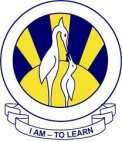 Worksheet                                                                   SCIENCEName_____________ Class___________ Sec_____ Date____Q.1 Give one word answer for the following statements:a) Materials trapped air by fur, feathers, wool and sawdust are heat___________.b) A solar panel is kept black surface so that it absorbs more ________________.c) Railway tracks have gaps between them to deal with expansion in__________.d) A joint which is made between adjoining rails to expand without bending is called         as_______________.e) A form of energy which flows from hotter region towards cooler region n reach on same temperature is called _______________.f) On heating particles of substance expand due to____________.g) After cooling bimetallic strip bends _____________.h) A fluid is a substance which can____________.i) Hot air balloons rises due to occurrence of expansion of____________.j) In thermometer element which is used to show temperature is _____________.k) When energy is carried by circulating current of particles with in a liquid or gas it is____________.l) Cables are kept away from expansion and sagging by giving ______________.m) When hot lava comes out of Earth's surface it loses its _________________.n) In bridges to overcome expansion there is use of _______________.0) Homes and buildings are kept well ventilated by making use of _______________.p) In appliances like electric irons, heaters, air-conditioners and refrigerators temperatures are kept constant by _________________.q) In laboratory thermometer which is used to measure temperatures is______________.